Publicado en Madrid el 09/07/2020 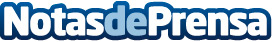 Innovador control de temperatura en un segundo desde la muñeca y sin contactoEl nuevo sistema presentado por B+Safe, es autónomo y no requiere de terceras personas, ya que es el propio usuario quien realiza todo el proceso, y se puede conectar fácilmente a diferentes sistemas de control de acceso, como tornos, portillo, torniquete, etcDatos de contacto:B+SafeB+SafeB+SafeNota de prensa publicada en: https://www.notasdeprensa.es/innovador-control-de-temperatura-en-un-segundo Categorias: Medicina Otras Industrias Innovación Tecnológica http://www.notasdeprensa.es